Елисеевский сельский филиал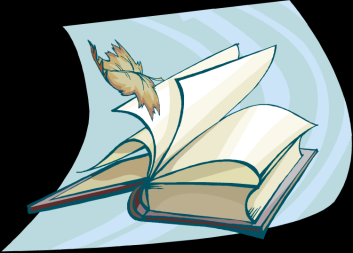 план работы на  2019 годПлан работы на 2019 годНазвание библиотеки: Елисеевская сельская библиотека-филиал.Адрес: Кесовогорский район, Тверская область, Елисеевское сельское поселение, д. Елисеево.Общее количество населения по ЦСУ –    чел.Количество возможных читателей –  204   чел.Программы, действующие в библиотеке:  ««Здоровое поколение – здоровая нация»«Ратная доблесть в наследство молодым»«Беречь природы дар бесценный»«Во имя истины, добра и красоты»«Лето , книга, я – друзья»«Читать больше, читать лучше, читать всегда!»«Гармония» Программы прилагаются.1.Основные показатели:2.Основные задачи библиотеки.Сохранение показателей работы.Обеспечение доступности библиотечных услуг и библиотечного фонда для всех жителей.Увеличение числа пользователей, совершенствование методов работы с разными категориями читателей.Формирование информационной культуры и культуры чтения пользователей.Продвижение книги  и чтения среди населения и повышение уровня читательской активности.Изучение опыта работы других библиотек с целью внедрения в практику работы библиотеки наиболее интересных форм библиотечных услуг.Обеспечение сохранности книжного фонда.Содействие образованию и воспитанию населения, повышение его культурного уровня.Для достижения своих задач библиотека выполняет следующую работу:Осуществляет библиотечно-библиографическое обслуживание населения в стационарной библиотеке, на дому, через  передвижки.Выделяет среди читателей библиотеки особые группы – «дошкольники» «учащиеся», «юношество»,  и  тд. Ведёт  их дифференцированное обслуживание, изучает, анализирует     читательские запросы и интересы.Организует культурно – досуговые  мероприятия с целью привлечения населения в библиотеку, реклама библиотеки.Ведёт работу по организации фонда библиотеки: учет, списание, размещение, расстановку, хранение, сохранность, проверку.Ведёт справочно-библиографическое и информационное обслуживание.Ведёт работу с каталогами и картотеками.Создаёт  благоприятные условия для обслуживания читателей в библиотеке, обеспечивает уют и порядок в библиотеке.3. Основные направления деятельности библиотеки. «Историко  - патриотическое»«Духовно  - нравственное воспитание детей и юношества»«Продвижение книги  и культура чтения»«Популяризация здорового образа жизни»«Экологическое просвещение» «Летнее чтение»«Эстетическое»Работа библиотеки по этим направлениям«Популяризация здорового образа жизни»Программа «Здоровое поколение – здоровая нация»ЦелиФормирование основ здорового образа жизни , профилактика вредных привычек, физическое развитие и оздоровление людей.Работая по этому направлению, библиотека будет способствовать развитию у подрастающего поколения интереса к здоровому образу жизни, к физической культуре, спорту и туризму.План мероприятий для реализации программы.Издательская деятельностьСоставление рекомендательных списков литературы : «Войди в мир спорта»«В стране Болючке, или Секреты здоровья»Ожидаемые результаты:Повышение уровня мотивации к ЗОЖ, занятиям физкультурой, спортом. Экологическое просвещениеПрограмма  «Беречь природы дар бесценный» Цель программы: Привлечь внимание читателей  к экологическим проблемам родного края, активизировать работу   библиотеки по экологическому просвещению читателей, выработать навык экологически грамотного и безопасного поведения в природе, практического участия в природоохранной деятельности в своей местности. Задачи:       Развитие экологического мышления и познавательного интереса к природе, желания общаться с ней;        воспитание экологической культуры подрастающего поколения;        формирование нравственной ответственности за сохранность жизни на родной Земле, бережного и ответственного отношения к природным богатствам нашего края. план мероприятий для реализации программы.Издательская деятельность: составление рекомендательных списков литературы по экологии -   для младших школьников  «Экология для любознательных, или о чем не узнаешь на уроке», «Книга. Природа. Фантазия»                                Ожидаемые результаты:В результате реализации программы у читателей должно появиться осознание восприятия окружающего мира, гуманное отношение к окружающему миру, а также осознание ответственности за взаимоотношения природы и человека, понятие причин неблагоприятной экологической обстановки.«Духовно – нравственное воспитание детей и юношества»Программа «Во имя истины, добра и красоты»выдающимися событиями, явлениями и деятелями культуры. Цели  : духовно – нравственное воспитание пользователей библиотеки на основе русской православной традиции и культуры.Задачи: Показать духовные истоки православной культуры, через книгу познакомить с наиболееОжидаемые результаты:Снижение уровня неблагополучного поведения в среде школьниковсохранение патриотического и культурного наследия;возрождение духовно-нравственных традиций в семейном воспитании.Духовное освоение основ русской национальной культуры, русской истории и литературы различными категориями населения. Пробуждение интереса к чтению православной литературы. Дальнейшая заинтересованность читателей в библиотечных услугах.План работы для реализации программы.Оформлять книжные выставки. Название выставок указывать в планах на месяц.                                                 1.Летнее чтениеПрограмма«Лето, книга, я – друзья». цели.Активизация летнего чтенияПовышение интереса к чтению и книгамРасширение круга имён детских писателейПовышение уровня читательской активности. Ожидаемые результаты:
- увеличение количества новых читателей; 
- активизация чтения детей; 
- организация досуга детей во время летних каникул; 
- повышение рейтинга книги в досуге детей и подростков через реализацию творческих способностей. План работы для реализации программы.Оформлять книжные выставки. Название книжных выставок отражать в планах работы на месяц.Продвижение книги и культуры чтения.Программа «Читать больше, читать лучше, читать всегда»Цель программы: развитие и поддержание интереса к книге, привлечение к чтению и пользованию библиотекой различных категорий пользователей библиотеки посредством организации культурного досуга. Ожидаемый результат:Реализация программы позволит повысить качество чтения за счет пропаганды лучших произведений отечественной и зарубежной литературы, вовлекая в процесс чтения людей, входящих в разные  категорию чтения. Организуя мероприятия по продвижению чтения подчеркнуть богатство русской литературы, популяризировать русскую классическую и краеведческую литературу. Данная программа поспособствует увеличению количества пользователей. План мероприятий по реализации программыИсторико– патриотическое направлениеПрограмма  «Ратная доблесть в наследство молодым»Цель: пропаганда и изучение российской военной истории, военных подвигов российских солдат в Отечественных войнах и локальных конфликтах. Уважительное отношение к живым и павшим участникам минувших войн.Ожидаемые результаты: воспитание у молодежи чувства патриотизма и любви к малой Родине на основе исторических ценностей, продолжение героико-патриотических традиций, обеспечение их преемственности.                  План  реализации программыОтмечать государственные и памятные даты , объявленные в РФ и международные провозглашённые 	ООН, Дни воинской славы, юбилеи видных представителей истории литературы и искусства.Эстетическое направлениеПрограмма «Гармония». 2019 год в России пройдет под эгидой театрального искусства. 

Цель:  — формирование любви к чтению и книге через театральную деятельность.
Задачи:
— привлечение  пользователей в библиотеку;
— максимальное раскрытие фондов и продвижение книги
— привитие любви детей к чтению
— развитие творческих способностей детей;
Ожидаемые результаты:

          воспитание стремления у детей и подростков своими руками творить                           прекрасное вокруг себя, внедрение новых форм в работе с читателями-детьми.                        План реализации программыИздательская деятельность: составление рекомендательных списков литературы: «Что такое театр», «Волшебный мир Мельпомены»4.Обслуживание читателей.Работа с читателями :Дети до 14 лет: Проводить громкие чтения, обсуждения прочитанных книг, беседы по книгам, журналам, акции, игры – путешествия, интеллектуальные игры книжные выставки (см. программы).Названия мероприятий отражать в планах на месяц.Проводить индивидуальные беседы о прочитанных книгах,  делать обзоры книг и журналов, совместно с Домом Культуры организовать летний досуг детей – (смотри раздел «Летнее чтение»)Юношество 14-21 год: проводить обзоры литературы, проводить индивидуальные беседы, тематические вечера, оформлять книжные выставки, проводить познавательные часы, читательские конференции, уроки мужества, акции. Название указывать в планах на месяц.Читатели 22-40 лет: индивидуальные беседы, тематические вечера, оформлять книжные выставки. Название указывать в планах на месяц.Прочие: индивидуальные беседы о прочитанном, беседы у книжных выставок, тематические вечера. Организовать женский  клуб по интересам «Горница».  План работы клуба по интересам «Горница»                            январь«Настали Святки, то-то радость!» театрализованное представление.                            март «СТИХИйный вечер в библиотеке»  литературный вечер                 май«Связные» литературный вечер по творчеству Ю. Друниной, Б.Окуджавы.                             ноябрь            «Театр – особый и прекрасный мир» литературно -театральная   гостиная.Нестационарное обслуживание: проводить обмен книг в пунктах выдачи в деревнях Старово, Звездино, Выход в пункт выдачи – 1 раз в месяц.Краеведение.Значительную роль в патриотическом воспитании играет краеведение. Очень важно, чтобы пользователи библиотек помнили о своих истоках, преемственности поколений, о неразрывной связи времен. Обращение к духовному наследию прошлого приобретает новое значение, когда юные пользователи приобщаются к традиционным видам народного творчества, обрядам, праздникам, народным промыслам и ремеслам.Сбор, сохранение и пропаганда краеведческих материалов.Пополнять тематическую папку «Вот моя деревня».Пополнять краеведческую картотеку.Оформить книжные выставки  «Всему начало здесь, в краю моем родном…»«Любовь к Отечеству сквозь таинство страниц»«Судьбы, ставшие историей»«Наши земляки - участники войны»Проводить индивидуальные беседы о прочитанных книгах,  делать обзоры книг и журналов, совместно с Домом Культуры организовать летний досуг детей – (смотри раздел «Летнее чтение»)Названия мероприятий отражать в планах  работы на месяц.5.Справочно-библиографическая и информационная работа.Помочь читателям ориентироваться во всем многообразии информации, качественно и оперативно  выполнять читательские запросы, обеспечить право населения на свободный доступ к информации, знаниям, культурным ценностям -  основные задачи справочно-библиографического обслуживания читателей на    2019 год. В связи с этим библиотека должна:1. Изучать и выявлять информационные потребности читателей с помощью анкетирования, опросов, анализов выполненных справок и анализов отказов и т.д.; 2. Создать комфортные условия для справочно-библиографического обслуживания читателей различных возрастных и социальных групп населения;  3. Направлять запросы пользователей, не получивших удовлетворительного ответа в библиотеке в  Межпоселенческую библиотеку,   4.Удовлетворять информационные запросы пользователей разными формами и методами библиотечной работы, ориентируясь на качество обслуживания;  5. Вести учет выполненных справок;6.Вести учет невыполненных справок;7.Вести список недостающей литературы8.Предоставлять платные компьютерные услуги.Пополнять тематические картотеки «Твое подворье», «Ваш сад и огород», «Краеведческая». Проводить библиографические обзоры, беседы о книгах, делать выставки новых поступлений : « Здравствуй, я новая книга»Оформлять рекомендательные списки литературы: «Тебе о праве и право о тебе» «Красота русской поэзии в природе», «Писатели юбиляры» Читаем детям о войне", "Родителям о детях».Обзоры литературы:   Обзор-путешествие «Волшебный мир кулис»,обзор – размышление «Просто надо говорить с природой»«Не ленись быть здоровым»«Все вправе знать о праве»Приглашать на мероприятия, проводимые в библиотеках, главу администрации, ведущих специалистов МУК КМЦБ. Обеспечить свободный доступ пользователей библиотеки и всего населения района  ко всей информации, имеющейся в библиотеках, официальным документам местной власти .  Название мероприятий и их тематику отражать в планах работы на месяц. 6.Формирование и сохранность книжных фондов. Комплектование книжных фондов вести с учетом запросов,  зарегистрированных в cписках недостающей литературы1- 4 кв.Своевременно производить списание устаревшей по содержанию или пришедшей в негодность литературы.1 кв.Изучать и анализировать интенсивность использования отдела ББК 42.3  Растениеводство сад и огород  . 1 – 4 кв  Обеспечить надлежащие условия для хранения книжного фонда. Регулярно производить косметический ремонт литературы. соблюдать чистоту и порядок в фонде.Провести акцию «Ты  библиотеке – библиотека тебе».(1  - 4 квартал).В работе использовать информацию из Интернет – ресурса.Самообразование.Принимать участие в мероприятиях по повышению квалификации: участвовать в семинарах, изучать и применять на практике передовой опыт коллег, работать с профессиональными журналами, осваивать компьютер.                       Хозяйственная деятельность. Замена двери, покраска пола.                                                                                                       библиотекарь Королькова С.С.ПоказателиОтчетный 2018 годПлан на 2019 годКоличество населенных пунктов, обслуживаемых библиотекой66Пользователи207204Книговыдача52065207Посещения2670                 2671Количество выданных справок, в том числе по краеведению8078010Библиотечно-библиографические уроки--Общее количество просветительских мероприятий, в том числе:Книжные выставкиБеседы, обзорыИгры, викториныЛитературные, тематические вечераКонференции, «круглые столы»Другое73474111                      -                 1073474113                          -                      10Клубы и любительские объединения, работающие при библиотеке11Название мероприятияФормы работыМесто проведенияСроки проведенияЧитательскоеназначениеорганизатор«Береги платье снову, а здоровье смолоду»беседабиблиотекафевральподросткиюношествобиблиотекарь«И долог будет пусть твой век»книжная выставка\-\февральвсе группы пользователей\-\Живу я в мире только разпрофилактическая акция\-\мартвсе группы пользователей\-\Быть здоровым - значит быть счастливымбеседабиблиотекамартподросткиюношество\-\100 советов для здоровьякнижная выставка\-\майвсе группы пользователей\-\Ворота ста печалейкнижная выставка\-\октябрьвсе группы пользователей\-\Название мероприятияФорма проведенияМесто проведенияСроки проведенияЧитательское назначениеорганизатор«Дикие и домашние  - все такие важные»книжная выставкабиблиотекамартвсе группы пользователейбиблиотекарь  «Мусор.Net»акциятерритории у Дома Культуры, памятника апрельвсе группы пользователей/-/«Идейки для клумбы и скамейки»книжная выставкабиблиотекамайвсе группы пользователей/-/«В гости к Робинзону»квест - игратерритория у библиотекииюньдети/-//-/«Цветов красою сердце взято в плен»выставка цветовбиблиотека    июльвсе группы пользователей/-/«Из мусорной кучки – классные штучки»мастер – класс       /-/     июльдети подростки/-/«В царстве флоры и фауны»книжная выставка       /-/сентябрьвсе группы пользователей/-/Название мероприятияФормы проведения Место проведенияСроки проведенияЧитательское назначениеОрганизатор.«В снежном царстве, морозном государстве»книжная выставкабиблиотекаянварьвсе группы пользователейбиблиотекарь«Настали Святки, то-то радость!»Театрализованный праздник народных традиций/-/январьвсе группы пользователей/-/«Новогодний книжный карнавал»книжная выставка/-/екабрьвсе группы пользователей/-/«Ой, Маслёна, красота, открывай- ка ворота!»Театрализованный праздник народных традиций/-/мартвсе группы пользователей/-/«Пасхальный перезвон»книжно-иллюстративная выставка/-/апрельвсе группы пользователей/-/«Сплотить семью поможет мудрость книг»книжная выставка ко Дню семьи/-/майвсе группы пользователей/-/«Читаем всей       семьёй о вечном и прекрасном»книжная выставка к Дню славянской письменности и культуры/-/майвсе группы пользователей/-/«В начале было Слово…»познавательный час к Дню славянской письменности и культуры/-/майвсе группы пользователей/-/«Покровители семьи и брака святые Петр и Феврония»книжная выставка к Дню любви и верности/-/июльвсе группы пользователей/-/ «Сердцем и душою вечно не стареть».Час общения ко Дню пожилого человека/-/октябрьпожилые люди/-/«При солнышке  тепло, при  матери  добро»игровая программа ко Дню матери  /-/ноябрьвсе группы пользователей/-/«Стихи о маме каждому в карман»акция/-/ноябрьвсе группы пользователей/-/название мероприятияформа работыместо проведениясроки проведениячитательское назначениеорганизатор«В  самой  солнечной стране» конкурс рисунков на асфальтеплощадка у ДКиюньдетибиблиотекарь«К  нам  приходят  пушкинские  сказки, яркие  и  добрые, как  сны»литературная викторина к Пушкинскому дню.библиотекаиюньдети\-\«Летом  с  книгой я  дружу»книжная выставка \-\июньдети, подростки\-\«Ты возьми меня с собой» (Литературные жмурки)акция\-\июльдети\-\«За компьютер не садись, а на улице резвись»Час  знакомства с  народными  играми\-\июльдети\-\ «Читающий дворик»Громкое чтение\-\июльдети\-\«Волшебство книжного лета»день загадок, шарад, ребусов.\-\августдети\-\«Найди книгу»квест - игра\-\августдети\-\название мероприятияформа проведенияместо проведениясроки проведениячитательское назначениеорганизатор«Чтение для меня – это…»анкетированиебиблиотекаянварьвсе группы пользователейбиблиотекарь«С книгой мир добрей и ярче»беседа       /-/    январьдети, подростки/-/«С днём рождения, писатель»!книжная выставка/-/январь - декабрьвсе группы пользователей/-/«В Новый Год вместе с нами»акция/-/январь все группы пользователей/-/«Буккросинг»акция/-/январь - декабрьвсе группы пользователей/-/«СТИХИйный вечер в библиотеке»литературный вечер/-/мартвсе группы пользователей/-/«Библиосумерки»Всероссийская акция           /-/апрельдети            /-/«Приведи друга в библиотекуакция/-/май -сентябрьвсе группы пользователей/-/«Хорошие книги – друзья навсегда»беседа/-/майдети, подростки/-/«Отпускной книжный набор»акция      /-/      июнь- августвсе группы пользователей/-/«Книжные жмурки»акция  /-/    октябрьвсе группы пользователей           /-/ «Нужны ли книжки девчонкам и мальчишкам?»беседа   / -/   сентябрьдети, подростки/-/«Книга года»акция     /-/декабрьвсе группы пользователей/-/название мероприятияформа проведения место проведениясроки проведениячитательское назначениеорганизатор«Подвиг Ленинграда»урок мужествабиблиотекаянварьподростки юношествобиблиотекарь«Ты выстоял, великий Сталинград!»урок мужества          \-\февральподростки юношество      \ -\«Фронтовые судьбы»книжная выставкак 95 – летию Ю. Друниной и Б.Окуджавы        \-\майвсе группы пользователей        \-\«Связные»литературный вечер по творчеству Ю. Друниной, Б.Окуджавы.          /-/    майвсе группы пользователей           \-\«Бессмертный   полк»     акцияпамятник    майвсе группы пользователей           \-\«У Вечного огня»час памяти и скорбипамятник    июньвсе группы пользователей   библиотекарь,  Администрация с\п, СДК«Спасители Отечества» историко-краеведческий час ко Дню народного единствабиблиотека ноябрьдетиподростки        \-\«В единстве народа – сила страны»  книжно - иллюстративная выставка         /-/ноябрьвсе группы пользователей           \-\название мероприятияформа проведения место проведениясроки проведениячитательское назначениеорганизатор«Настали Святки, то-то радость!»театрализованное представлениебиблиотекаянварьвсе группы пользователейбиблиотекарь совместно с СДК«Волшебная страна – театр»книжная выставка      /-/мартвсе группы пользователейбиблиотекарь    «Чудо-чудное, диво - дивное»Всероссийская акция «Библиосумерки» под эгидой Года театра      /-/апрельвсе группы пользователейбиблиотекарь«Перепутанные сказки»игровая программа     /-/июньдетибиблиотекарь«Театр – особый и прекрасный мир»Литературно -театральная гостиная     /-/ноябрьвсе группы пользователейбиблиотекарь«Театр в картинах художников»книжно – иллюстративная выставка     /-/ноябрьвсе группы пользователейбиблиотекарь«Окно в волшебный мир»фотозона     /-/январь - декабрьвсе группы пользователейбиблиотекарь